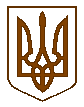 УКРАЇНААРЦИЗЬКА РАЙОННА ДЕРЖАВНА АДМІНІСТРАЦІЯОДЕСЬКОЇ ОБЛАСТІВІДДІЛ  ОСВІТИ, МОЛОДІ ТА СПОРТУ         НАКАЗ28.01.2020 року                                                                                № 36 /ОДПро участь  у Всеукраїнському конкурсі «Еко-Техно Україна 2020»Відповідно до наказу Департаменту освіти і науки Одеської обласної державної адміністрації від  20.01.2020 р. № 12 /ОД  «Про участь делегації від Одеської  області у Всеукраїнському конкурсі  «Еко-Техно Україна 2020», з метою виявлення, розвитку й підтримки обдарованих дітей, залучення їх до дослідницької та експериментальної діяльностіНАКАЗУЮ:1. Направити   Карпенко Василя, учня 11 класу Надеждівської ЗШ І-ІІІ ст..   для участі в очному турі Всеукраїнського  конкурсу  «Еко-Техно Україна 2020» (далі Конкурс)  до  Національного еколого-натуралістичного Центру учнівської молоді, який відбудеться  з 3 по  8 лютого 2020 року. 2. Директору Центру дитячої та юнацької творчості (С.В. Погорельник) здійснити всі організаційно-масові заходи щодо участі учня у Всеукраїнському заході. 3. Директору  Надеждівської ЗШ І-ІІІ ст. (Терзі М.А.):   3.1. Забезпечити   участь учня у Всеукраїнському   Конкурсі.   3.2. Забезпечити виконання навчальних планів та програм учня,   шляхом стислого викладання та засобами дистанційної форми освітньої діяльності.4.  Супровід  учня до міста збору делегації від Одеської області та відповідальність за збереження життя та здоров'я  учня під час проїзду  беруть на себе батьки (за згодою).5. Витрати на відрядження, проїзд, проживання учня   та  проїзд  супроводжуючого здійснити за рахунок коштів, не заборонених чинним законодавством.6. Контроль за виконанням даного наказу покласти на головного спеціаліста відділу освіти, молоді та спорту   Ткаченко О.В. Начальник відділу освіти                                                 О.  СТОЯНОВА               Віза:Юрист ________ С. ДімовЗ наказом ознайомлені:Ткаченко О.Погорельник С.